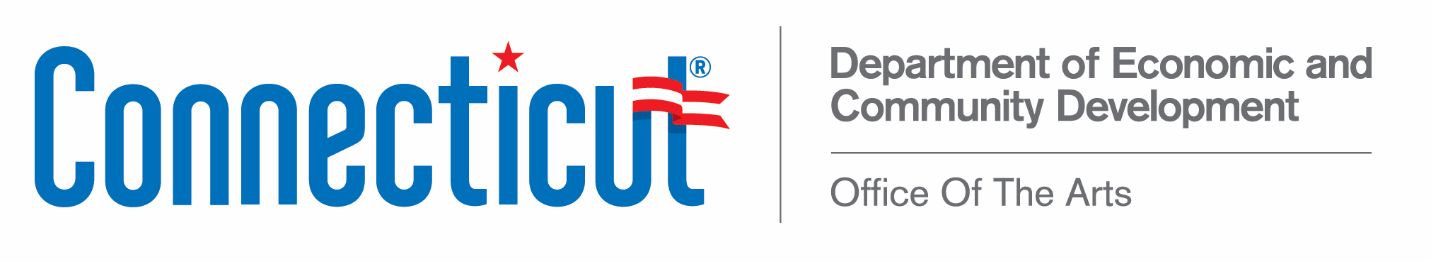 Connecticut Arts Council Meeting 
Special Meeting Monday, April 26, 2021Via Teams Video Conference Call
9:00 am
AGENDA I. 	Call to Order
II.	Chairman’s Report – Min Jung KimIII.	Action Items 		Elizabeth Mahaffey Fellowship – Rhonda Olisky				Fritz Jellinghaus – Chairman EmeritusIV. 	Other Business 
V.	AdjournmentThe next Connecticut Arts Council meeting:  June 14th, 2021